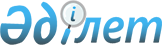 Об утверждении перечня заемщиков по негосударственным займам, обеспеченным государственными гарантиями, погашение и обслуживание которых предусмотрены
в республиканском бюджете на 2013 годПостановление Правительства Республики Казахстан от 04 января 2013 года № 4ПРЕСС-РЕЛИЗ

      В соответствии с постановлением Правительства Республики Казахстан от 26 февраля 2009 года № 220 «Об утверждении Правил исполнения бюджета и его кассового обслуживания» Правительство Республики Казахстан ПОСТАНОВЛЯЕТ:



      1. Утвердить прилагаемый перечень заемщиков по негосударственным займам, обеспеченным государственными гарантиями, погашение и обслуживание которых предусмотрены в республиканском бюджете на 2013 год.



      2. Настоящее постановление вводится в действие со дня подписания.      Премьер-Министр

      Республики Казахстан                       С. Ахметов

Утвержден        

постановлением Правительства

Республики Казахстан   

от 4 января 2013 года № 4 

Перечень заемщиков по негосударственным займам,

обеспеченным государственными гарантиями, погашение и

обслуживание которых предусмотрены в республиканском бюджете

на 2013 год

      1. Акционерное общество «Астана Горкоммунхоз».
					© 2012. РГП на ПХВ «Институт законодательства и правовой информации Республики Казахстан» Министерства юстиции Республики Казахстан
				